                    							*P/4415254*
REPUBLIKA HRVATSKA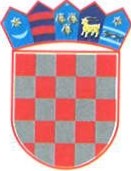 Ministarstvo mora, prometai infrastruktureLUČKA KAPETANIJA OSIJEKKLASA: 345-20/18-01/224URBROJ: 530-04-13-18-1OSIJEK, 23. studenog 2018. godinePRIOPĆENJE BRODARSTVU BROJ 111/2018Priopćava se zapovjednicima brodova, brodarskim poduzećima i ostalim sudionicima u plovidbi na rijeci Dravi da su djelatnici Agencije za vodne putove dana 23. studenog  2018. godine izvršili postavljanje oznaka na dionici plovnog puta rijeke Drave od r.km 0 do r.km 22. Izmjerene dubine na plovnom putu rijeke Drave su slijedeće:U cilju sigurne plovidbe nalaže se zapovjednicima brodova, brodarskim poduzećima i ostalim sudionicima u plovidbi da se pridržavaju navedenih gabarita u određivanju maksimalnog gaza plovila kod krcanja tereta.      L U Č K I   K A P E T A N   kap. Tomislav Cicvarić, dipl.inž.Dostavlja se:MMPIAgencija za vodne putoveHrvatske vodeFeliks regulacija d.o.o.Luka Tranzit Osijek d.o.o.Vodogradnja Osijek d.d. Hidrogradnja d.o.o.Dunavski Lloyd Sisak d.o.o.Lučka uprava OsijekRiječni zdrugDBD VukovarVK IktusMNK RetfalaMNK DravaMNK Neptun       16. ŠRSOBŽRkmPlovna oznakaDubina plovnog puta (dm)Dubina plovnog puta (dm)Dubina plovnog puta (dm)Dubina plovnog puta (dm)RkmPlovna oznakaDesna ivicaSredinaLijeva ivicaŠirina (m)23.11. 2018. Vodostaj  Osijek -81 cm, Aljmaš -8 cm23.11. 2018. Vodostaj  Osijek -81 cm, Aljmaš -8 cm23.11. 2018. Vodostaj  Osijek -81 cm, Aljmaš -8 cm23.11. 2018. Vodostaj  Osijek -81 cm, Aljmaš -8 cm23.11. 2018. Vodostaj  Osijek -81 cm, Aljmaš -8 cm23.11. 2018. Vodostaj  Osijek -81 cm, Aljmaš -8 cm0-250plutača crvena (Dunav) 121110300-200bifurkacija121110300-000plovak zeleni171615500+500plutača crvena202129801+000plutača zel.svjet.272027802+100plovak zeleni253017802+100plutača crvena253017802+900plutača zelena252316704+000plutača crvena232729805+000211718805+900plutača zel.svjet.212019807+700plutača zelena282120708+800plutača crvena263135709+500plutača crvena 182531709+800plovak crveni 2019188010+150plutača zel.svjet.2021218010+900plutača zelena2922218011+200plutača crv.svjet.1918178011+700plutača zelena2927229012+000plutača crvena3920188012+200plutača bifur.svjet.3833168014+400plutača crv. svjet.2729268015+0002119228016+500plutača zel.svjet.2524187016+700plutača zelena2724187017+700plutača zel.svjet.2734297018+400plutača zelena3028197018+400plutača crv.svjet.3028197019+500plutača crvena2227287019+800plutača crvena25272470